Werkblad anatomie ‘Gewrichten’Lees onderstaande tekst en plaats de vetgedrukte onderdelen op de juiste plaats in de schematische tekening van een gewricht.Gewrichten vormen een verbinding tussen twee botten, maar bot op bot is zeer pijnlijk  en de botten zouden snel slijten. Daarom zijn de uiteinden van de botten die het gewricht vormen bekleed met een laag zacht, soepel gewrichtskraakbeen. In tegenstelling tot bot heft kraakbeen geen bloedvaten en wordt gevoed door het gewrichtssmeer. Het kraakbeen werkt als een soort spons: tijdens het bewegen wordt het samengeperst waardoor afvalstoffen eruit gaan en daarna zuigt het zich weer vol met nieuwe voedingsstoffen uit het gewrichtssmeer.Het gewrichtssmeer heeft dus een heel belangrijke functie: het werkt als een soort smeerolie en het voedt het kraakbeen, dat voor een glad oppervlak van de botuiteinden zorgt waardoor ze soepel ten opzichte van elkaar kunnen bewegen.Het gewrichtssmeer wordt geproduceerd door de slijmvlieslaag aan de binnenkant van het gewrichtskapsel, dat de gewrichtsholte bekleedt. Naast het kraakbeen, de gewrichtssmeer en het gewrichtskapsel zijn er nog meer weefsels die van belang zijn bij het functioneren van onze gewrichten.  De gewrichten worden versterkt door gewrichtsbanden, kapsels en omliggende spieren. Ze bieden stevigheid en ondersteunen ze de werking van het gewricht. Ook de pezen zijn belangrijk aangezien ze de verbinding vormen tussen spieren en de botten die onderdeel uitmaken van een gewricht. 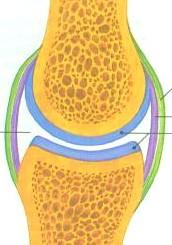 